MAPPING AND RESEARCH ACTIVITYActivity:This activity will provide you with a basic understanding of human anatomy and the roles the different organs and body parts play in keeping us alive and healthy.Your teacher will be giving you instructions on what you need to do to complete this activity, so, listen carefully
What you will need:the resources provided by your teacherscissorsgluecolouring pencilsa large piece of paper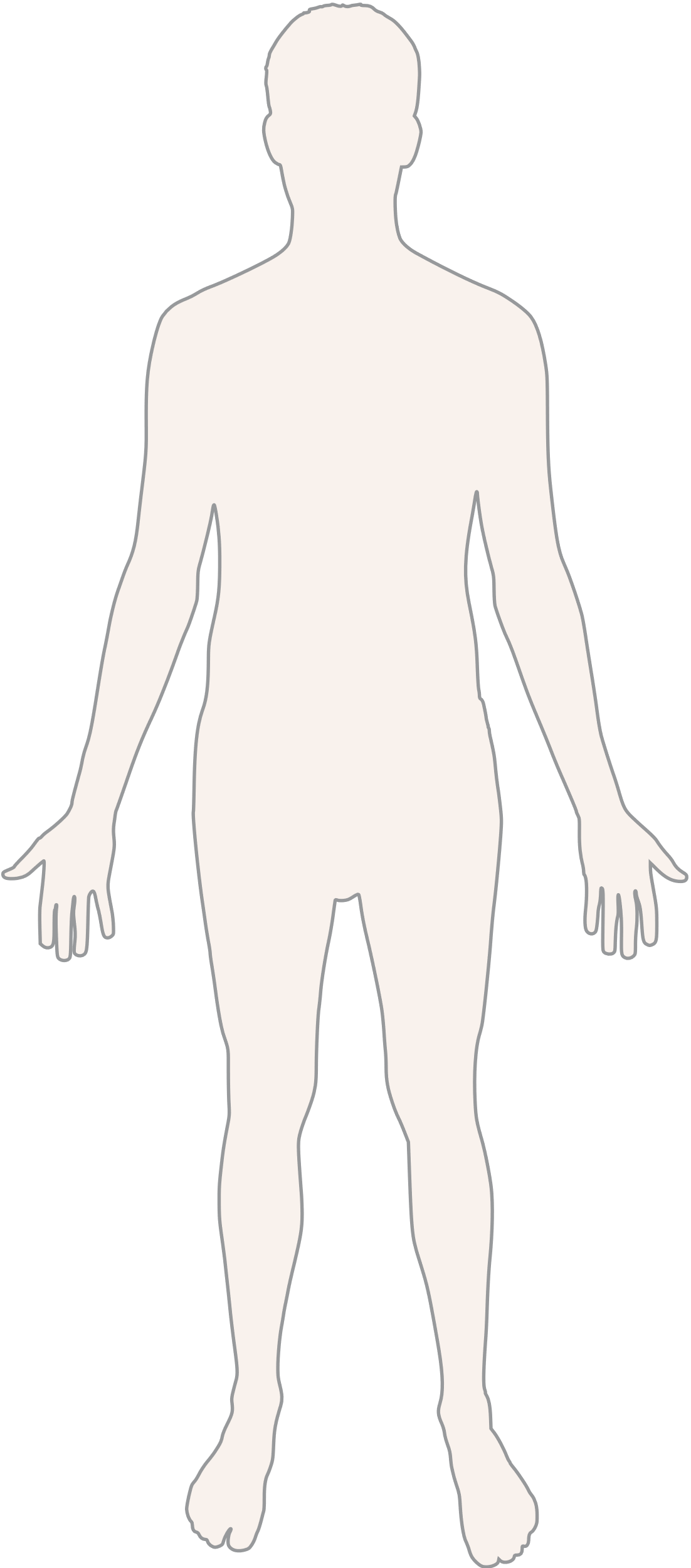 